Media Contact: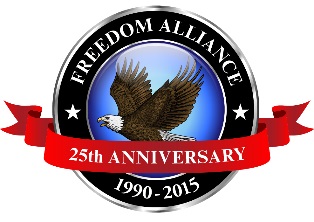 Donnie GallagherVistra Communications813.961.4700, ext. 208DonnieG@ConsultVistra.comMEDIA ADVISORYFreedom Alliance to Host Appreciation Dinner for Injured Troops at Texas de BrazilWHAT: Freedom Alliance is set to host a special and intimate dinner for seven seriously injured service members and their families from the local area. Each year, Freedom Alliance treats hundreds of service members to these Troop Appreciation Dinners which are held at upscale restaurants across the county several times a year. 
WHEN: The dinner will be held on Saturday, July 18 at 7 p.m. This event is not open to the public.WHO: The dinners recognize America’s injured service members for their service and sacrifice to our country and provide an opportunity for injured service members and their families to enjoy a relaxing evening in a quality restaurant with a group of their peers and support group members. 

WHERE: Texas de Brazil located at 101 N. Houston St., Fort Worth. WHY: The Troop Appreciation Dinners are held in fine restaurants across the country as one way to ensure those injured service members and their families know that they are not forgotten.  Media interested in attending should Donnie Gallagher of Vistra Communications at DonnieG@ConsultVistra.com or 813.961.4700 ext. 208. Freedom Alliance also sponsors lunches, vacations, family fun days, weekend outings and other events to benefit our nation’s heroes. To learn more visit www.FreedomAlliance.org.About Freedom Alliance  Celebrating its 25th anniversary in 2015, Freedom Alliance is a charitable organization which provides help and support to wounded troops and military families. Freedom Alliance has awarded more than $9 million in college scholarships to the children of military heroes killed or disabled in military service and spent millions more helping injured veterans and military families with outdoor recreational therapy trips, Heroes Vacations, care packages for deployed troops, mortgage-free homes, all-terrain wheel chairs and much more. You can learn more about Freedom Alliance at www.FreedomAlliance.org. ###